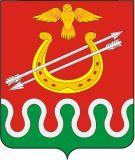 Администрация Большекосульского сельсоветаБоготольского районаКрасноярского краяПОСТАНОВЛЕНИЕ25.04. 2018 г                            с. Большая Косуль                          №   20-пО проведении благоустроительныхработ на территории сельсовета.                                                    В соответствии с  подпункта 19 пункта 1 статьи 14 ФЗ  Закон РФ « Об общих принципах организации местного самоуправления в Российской Федерации» от 06.10.2003 № 131-ФЗ,  п. 1 статьи 6 Уставом Большекосульского сельсовета, в целях  реализации мероприятий  по наведению чистоты и порядка на территории сельсовета,ПОСТАНОВЛЯЮ :1. Объявить с 26 апреля по 26 июня 2018 года двухмесячник по благоустройству и наведению санитарного порядка в населенных пунктах поселения. Предложить трудовым коллективам предприятий, организаций, учреждений, частным предпринимателям, населению провести поселковые субботники по санитарной очистке на своих территориях.2.Организовать вывоз твердых бытовых отходов от населения на санкционированные свалки во время проведения субботника, и на весь период двухмесячника. 3. Обустроить подъезды к свалкам твердых бытовых отходов, обеспечить уборку несанкционированных свалок.4. Обеспечить безопасность и провести профилактическую работу среди населения по недопущению пожаров при наведении порядка в жилом секторе и территориях предприятий ( добровольные пожарные дружины, внештатные инструктора по ПБ)5.Контроль за ходом проведения двухмесячника по благоустройству возложить на  специалиста  администрации сельсовета Гуркову И.В.6. Контроль над выполнением настоящего постановления возлагаю на себя.7.Постановление вступает в силу со дня его официального опубликования (обнародования) и размещено на досках информации  25 апреля 2018 года. Глава сельсовета                                              Т.Ф. Поторочина.